MALATYA YÜZME İL TEMSİLCİLİĞİ13+ YAŞ BARAJ GEÇME YARIŞLARI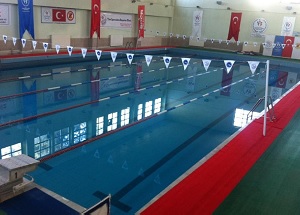 MÜSABAKA YERİ : OSMAN ÇAĞLI KAPALI YÜZME HAVUZU MALATYAMÜSABAKA TARİHİ : 16 -17 ŞUBAT 2019 CUMARTESİ PAZAR MÜSABAKA KATILIM YAŞI : 13 + KIZ / ERKEKSON LİSTE BİLDİRİM TARİHİ : 14.02.2019 SAAT 17.00 MÜSABAKA KURALLARI:1. Türkiye Yüzme Federasyonu, yaş grupları genel yarış yönetmeliği yarışları için geçerlidir.2. Yarışmalara belirtilen yaş grubu sporcuları, 2018-2019 vizeli lisansları ile iştirak edecektir.3. Kulüpler derece bildiriminde bulunurken 01 Ocak 2018 – 14 Mart 2019 tarihleri arasındaki resmi dereceleri beyan etmek zorundadır.MÜSABAKA BİLGİLERİ :1. Müsabakaların sabah seansı 10.00 da başlayacaktır.2. Müsabakada , baş üstü start uygulanacak ve anonslar seriler yüzülürken yapılacaktır.3. Müsabakaların yapılacağı havuzun ilk ve son kulvarları çıkış ve dönüş için kullanılacaktır.MÜSABAKA KATILIM SAYISI : 4. Sporcular müsabaka boyunca istedikleri kadar yarışa katılma hakkına sahiptir. ÖDÜLLENDİRME:5. Müsabakada ödüllendirme yapılmayacaktır.6. Kulüpler değişikleri 14.02.2019 Perşembe günü saat 17:00 a kadar mhmtgdk44@gmail.com adresine mail yoluyla bildirebilirler.1.Gün Sabah 1.Gün Akşam50 M Kelebek K-E200 M Serbest K-E100 M Sırtüstü K-E200 M Karışık K-E50 M Sırtüstü K-E100 M Serbest K-E200 M Sırtüstü K-E400 M Serbest K-E2.Gün Sabah 2.Gün Akşam50 M Kurbağalama K-E100 M Kelebek K-E200 M Kurbağalama K-E800 M Serbest K-E50 M Serbest K-E100 M Kurbağalama K-E200 M Kelebek K-E1500 M Serbest K-E